администрация СПАССКОГО сельсовета Саракташского района оРЕНБУРГСКОЙ ОБЛАСТИП Р О Т О К О ЛПубличных слушаний в администрации Спасского сельсовета Публичные слушания назначены Постановлением администрации Спасского сельсовета № 55 от 18.11.2019 г.ПОВЕСТКА   ДНЯ:            Об обсуждении проекта решения о бюджете  муниципального образования   Спасский сельсовет на 2020 год и на плановый  период 2021 и 2022 годов.            Дал  разъяснения статьи 28 Федерального закона от 06.10.2003 № 131-ФЗ "Об общих принципах организации местного самоуправления в Российской Федерации" и Положения о публичных слушаниях, принятого решением Совета депутатов Спасский сельсовет № 14 от  20.10.2015 года. И пояснил суть вопроса.      Что бюджет муниципального образования формируется из доходной и расходной части. Доходная часть состоит из налоговых и неналоговых доходов  и безвозмездных поступлений. Были пояснены суммы и ставки  налогов, формирующие доходную часть бюджета.Дано разъяснение, что для создания условий  для обеспечения устойчивого роста экономики и повышения эффективности управления в муниципальном образовании все расходы  в 2020 году будут осуществляться строго по муниципальной программе «Реализация муниципальной политики на территории МО Спасский  сельсовет» состоящей из 6 подпрограмм.         Предложил одобрить бюджет муниципального образования   Спасский сельсовет   на 2020 год и на плановый  период 2021 и 2022 годов.Председательствующий Спицин В.А. -  глава администрации  Спасский сельсовет обратился к залу, есть ли ещё желающие выступить по данному вопросу.          Вопросов и предложений не поступило.РЕШИЛИ:1. Обобщить все предложения участников публичных слушаний.2. Подготовить заключение о результатах публичных слушаний.Итоги публичных слушаний подвел Спицин В.А. , сообщив, что вопрос повестки публичных слушаний рассмотрен. Поблагодарил всех присутствующих за активное участие в обсуждении вопроса и объявил публичные слушания закрытыми.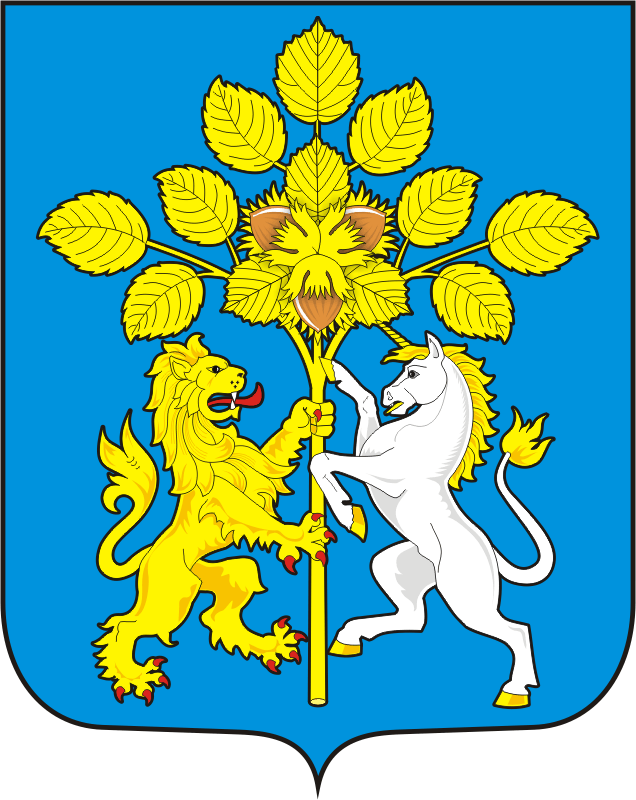 с. СпасскоеЗдание Дома культурыСпасского сельсоветас. СпасскоеЗдание Дома культурыСпасского сельсоветас. СпасскоеЗдание Дома культурыСпасского сельсовета28.11.2019 года 18.00 часовПредседательствовал-Спицин В.А. -  глава администрации  муниципального образования Спасский сельсовет;Спицин В.А. -  глава администрации  муниципального образования Спасский сельсовет;Секретарь публичных слушаний-Цыпина С.А., специалист администрации Спасского сельсовета;Цыпина С.А., специалист администрации Спасского сельсовета;Присутствовало приглашенных -23 человека.23 человека.Докладчик--Спицин В.А. -  глава администрации  Спасский сельсоветСЛУШАЛИ:СЛУШАЛИ:Спицина Вячеслава Александровича -  главу муниципального образования  Спасский сельсовет "О бюджете на 2020 год и плановый период 2021 и 2022 годов  муниципального образования Спасский сельсовет "Спицина Вячеслава Александровича -  главу муниципального образования  Спасский сельсовет "О бюджете на 2020 год и плановый период 2021 и 2022 годов  муниципального образования Спасский сельсовет "Спицина Вячеслава Александровича -  главу муниципального образования  Спасский сельсовет "О бюджете на 2020 год и плановый период 2021 и 2022 годов  муниципального образования Спасский сельсовет "ВЫСТУПИЛИ:Николаев Н.А.,  депутат Совета депутатов муниципального   образования Спасский  сельсоветГолосование:За                          – единогласноПротив                 – нет.Воздержалось     – нет.Председатель собрания Спицин В.А.Секретарь публичных слушаний    Цыпина С.А.